[Place school logo here 
before supplying the 
document to the school]Data Protection Training LogRecord of personnel who have had data protection training – within the last 18 months. Data Protection Training Log (Based on guidance included on the ICO Website Do you know what to include in your data protection training? - Report | ICOSchool Name[Insert Full School Name]ICO Registration Number[Insert ICO Registration Number]School supported by: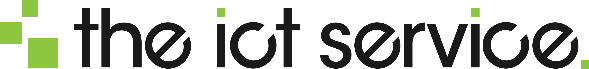 GDPR DPO Service provided by The ICT Service
dpo@theictservice.org.uk  |  0300 300 0000www.theictservice.org.uk/gdpr-dpo-service 
Training available upon request
Name of Employee Position in SchoolDate of last trainingType of trainingInitialAdditional SupportRefresherRefresher training due date.(Should be within the next 18 months)Scores from Data Protection Assessments(Where applicable)Areas for extra support required.Any additional training required due to workers’ changing roles